ЗАДАНИЯ ДЛЯ 4 КЛАССА по предмету «Сольфеджио» преподавателя Солодун Людмилы Алексеевнытелефон 8-920-908-92-00, электронная почта dchi.7@mail.ruВнимательно прочитать и выучить: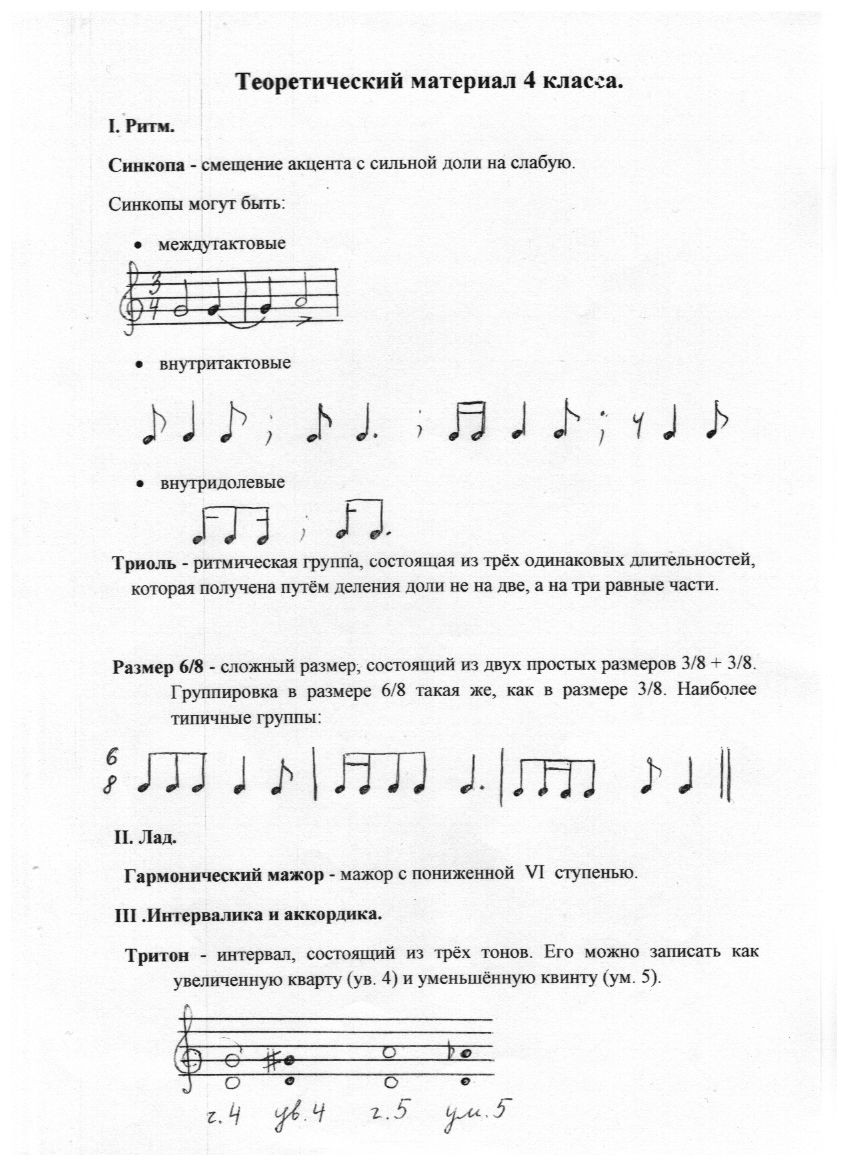 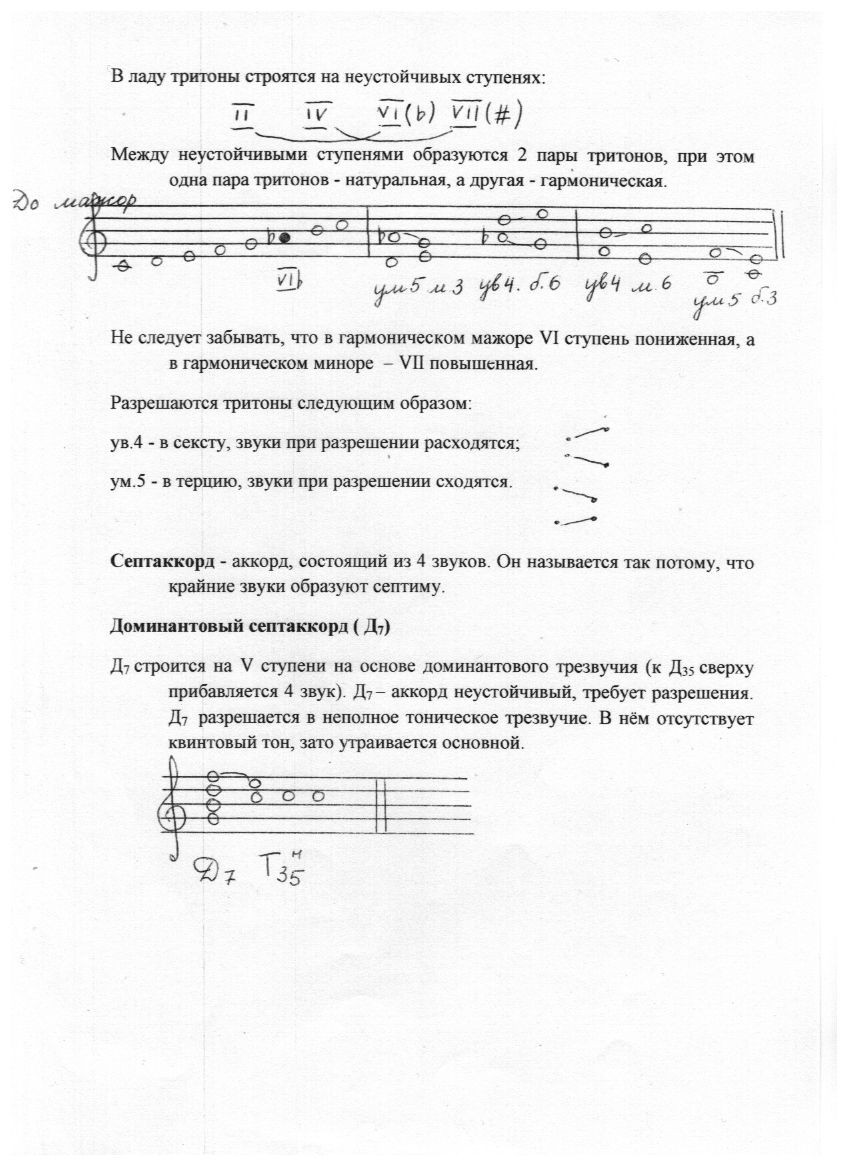 